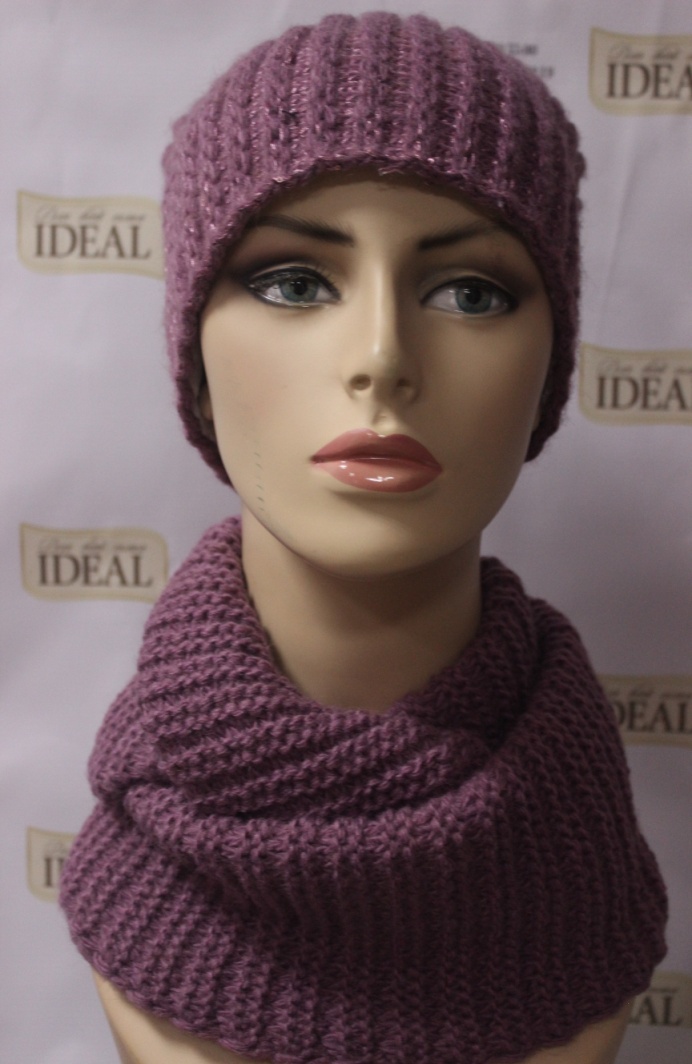 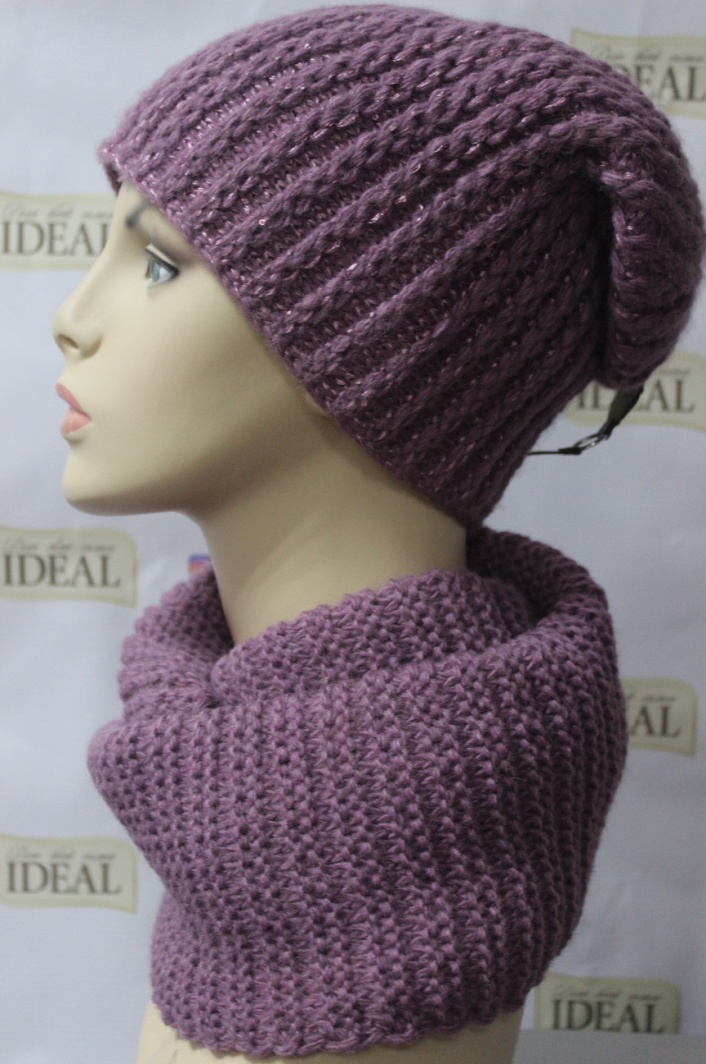 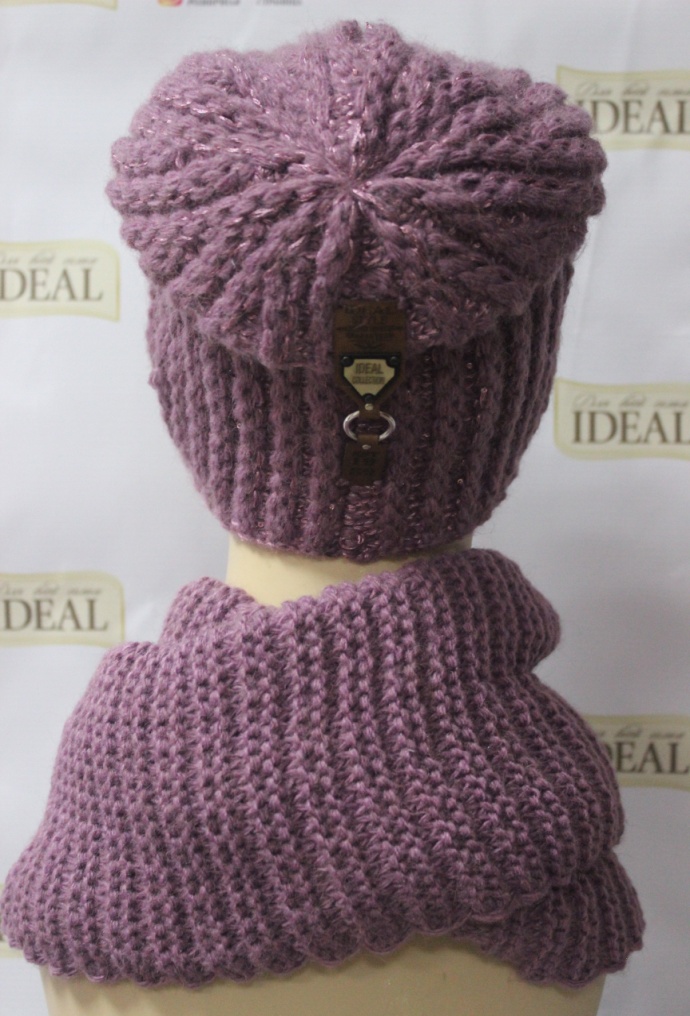 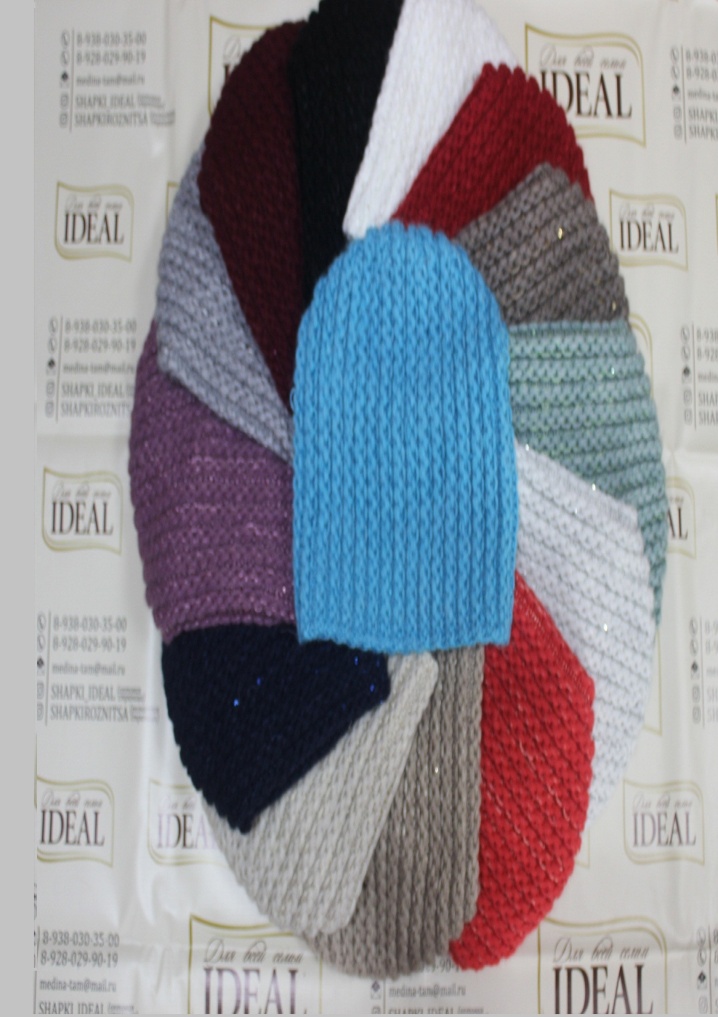      Артикул: AV 50     Комплект шапка откидушка «Милана» - вязаное полотно, размер: 56-58.                                                                                                                                   Цена опт 500р.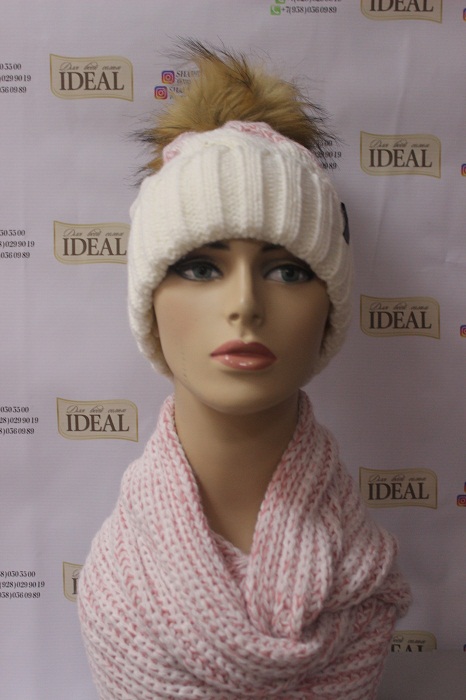 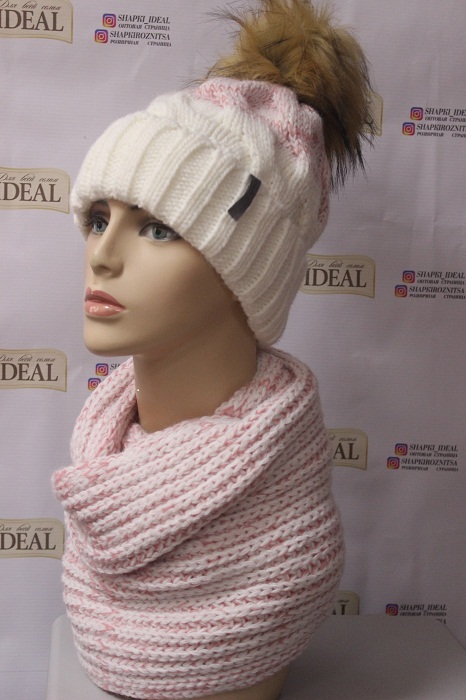 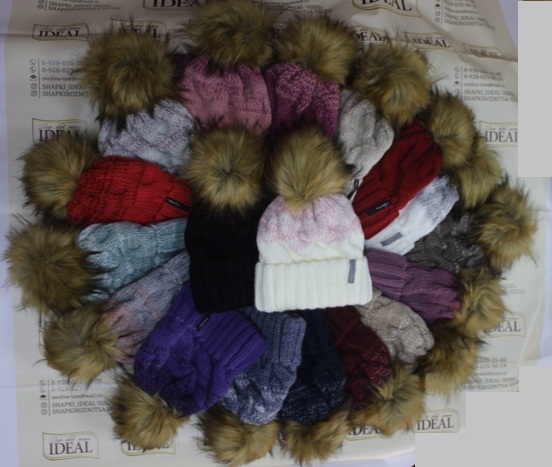   Артикул: AV 59 Комплект шапка с отворотом «Анита» - вязаное полотно, размер: 56-58.                                                                                                                                   Цена опт 500р.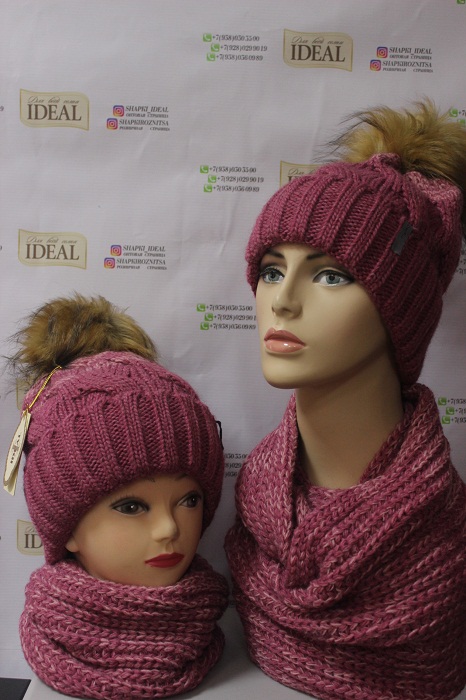 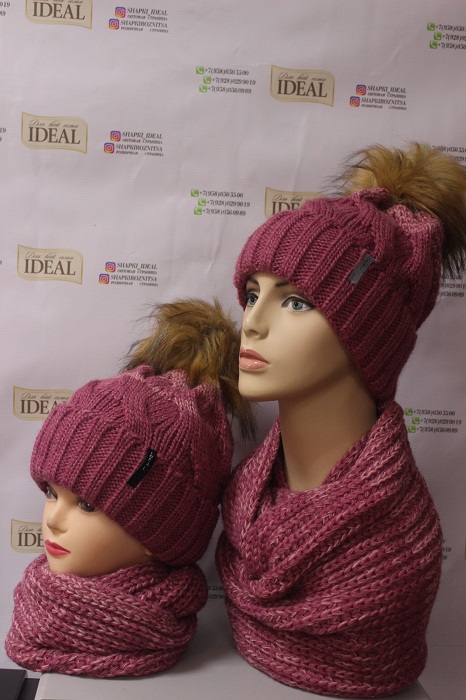 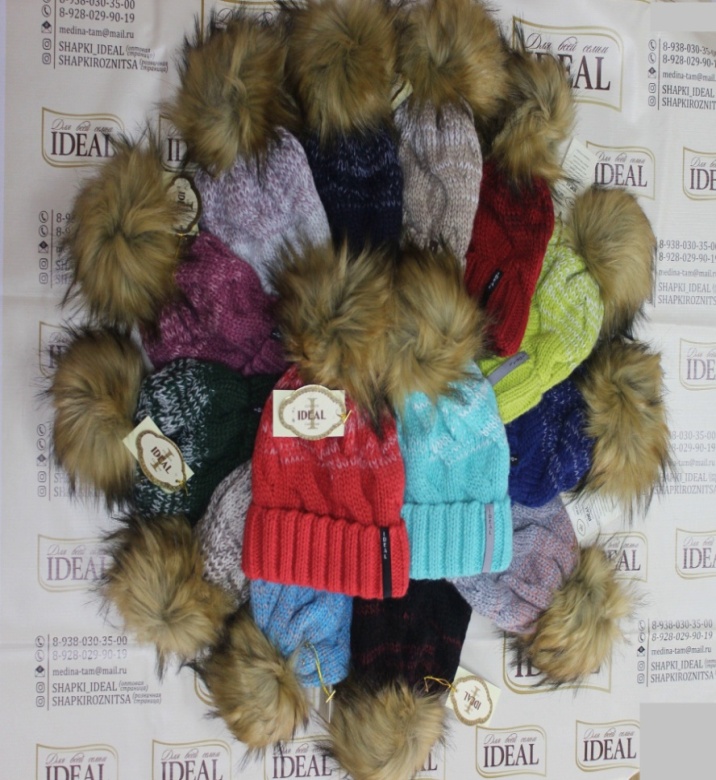                                      Взрослая палитра                                                          Детская палитра   Артикул: AV 59 (взрослый)   Комплект шапка с отворотом «Анита» - вязаное полотно, размер: 56-58.                                                                                                                                   Цена опт 500р.  Артикул: AV 58 (детский)  Комплект шапка с отворотом «Милашка» - вязаное полотно, размер: 54-56, 56-58                                                                                                                                   Цена опт 400р.  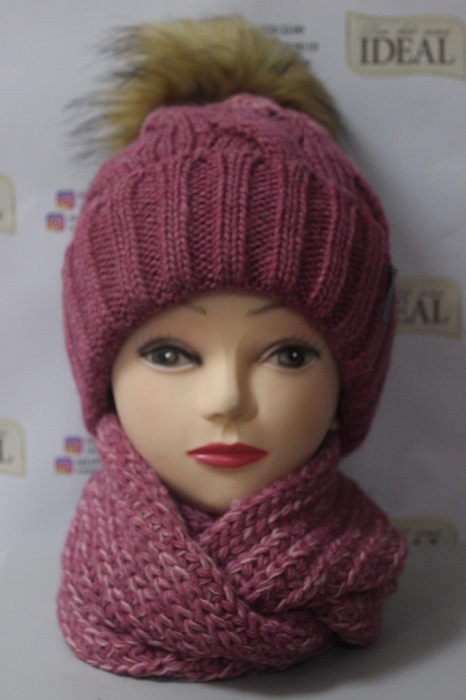 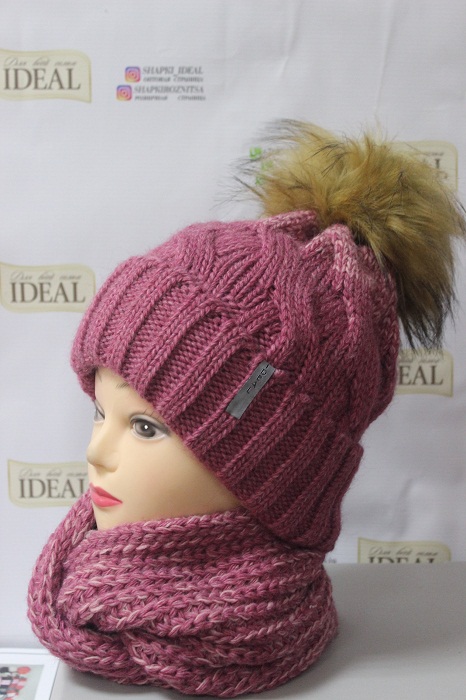 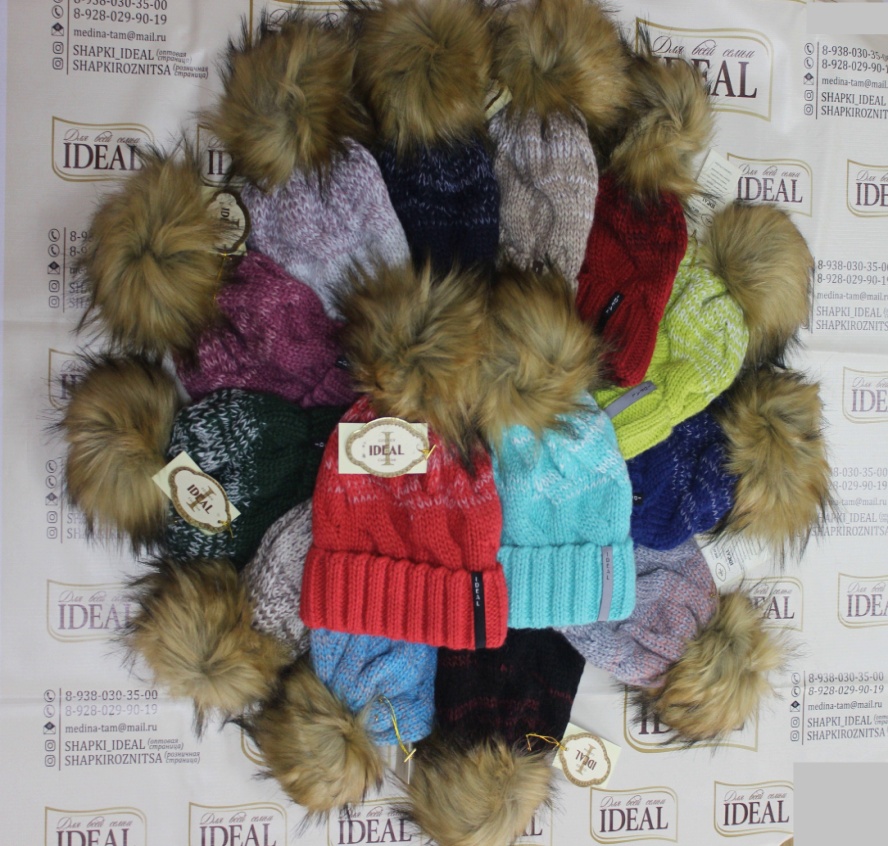    Артикул: AV 58   Комплект шапка с отворотом «Милашка» - вязаное полотно, размер: 54-56, 56-58                                                                                                                            Цена опт 400р.  